   		آمار  روزانه شناورهای تخلیه وبارگیری شرکت آریا بنادر ایرانیان	از ساعت  45: 06  تا ساعت 06:45 مورخه 13/10/1401 لغایت  14/10/1401		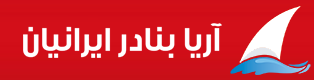                   کارشناس امور بندری آریا بنادرایرانیان                                     امیر صابری کهناسکلهنام شناورنام کشتیرانیتناژ  تخلیهتناژبارگیریتناژبارگیریمحل تخلیهمحل تخلیهنوع تجهیزاتمحموله کشتیمحموله کشتیمحموله کشتیمحموله کشتیتاریخ و ساعت پهلوگیریتاریخ و ساعت پهلوگیریتاریخ و ساعت شروع عملیاتتاریخ و ساعت شروع عملیاتتناژ  تخلیه و بارگیــریتناژ  تخلیه و بارگیــریتناژ  تخلیه و بارگیــریتناژ  تخلیه و بارگیــریتناژ  تخلیه و بارگیــریتناژ  تخلیه و بارگیــریمجموع تناژ سه شیفتتناژباقیمانده /اتمام تخلیه یا بارگیری(تن)تناژباقیمانده /اتمام تخلیه یا بارگیری(تن)زمان عملیات(OT)زمان عملیات(OT)زمان عملیات(OT)زمان عملیات(OT)نرم متوسطنرم متوسطنرم متوسطنرم متوسطماندگاری دراسکله(ساعت)ماندگاری دراسکله(ساعت)ماندگاری دراسکله(ساعت)اسکلهنام شناورنام کشتیرانیتناژ  تخلیهتناژبارگیریتناژبارگیریمحل تخلیهمحل تخلیهنوع تجهیزاتتخلیهتخلیهبارگیریبارگیریتاریخ و ساعت پهلوگیریتاریخ و ساعت پهلوگیریتاریخ و ساعت شروع عملیاتتاریخ و ساعت شروع عملیاتتناژصبحتناژصبحتناژعصرتناژعصرتناژشبتناژشبمجموع تناژ سه شیفتتناژباقیمانده /اتمام تخلیه یا بارگیری(تن)تناژباقیمانده /اتمام تخلیه یا بارگیری(تن)تخلیهتخلیهبارگیریبارگیریتخلیهتخلیهبارگیریبارگیریماندگاری دراسکله(ساعت)ماندگاری دراسکله(ساعت)ماندگاری دراسکله(ساعت)4بوراامیر آروین صدرا152311071107محوطهمحوطهمنگان 224تختهتختهپالت پالت 12/10/0112/10/0112/10/0112/10/01ت: 475ت: 475ت:258ت:258ت: *ت: *ت: 733اتمام تخلیه :17:45اتمام تخلیه :17:4509:4509:45**7575*****4بوراامیر آروین صدرا152311071107محوطهمحوطهمنگان 224تختهتختهپالت پالت 08:5008:5014:5014:50ب:*ب:*ب:*ب:*ب:*ب:*ب:*باقی بارگیری:1107باقی بارگیری:110709:4509:45**7575*****5ولگابالت216شمیم دریای آریا2707**محوطهمحوطهایتال آهن ورق سرد آهن ورق سرد * * 13/10/0113/10/0113/10/0113/10/01ت:*ت:*ت:1165ت:1165ت:1135ت:1135ت:2300باقی تخلیه:407باقی تخلیه:40707:1507:15**317317*****5ولگابالت216شمیم دریای آریا2707**محوطهمحوطهایتال آهن ورق سرد آهن ورق سرد * * 09:4509:4519:0019:0007:1507:15**317317*****6وی تی اس3امیرآروین صدرا153013841384محوطه-انبارمحوطه-انبارریلی4011گروو زمینیتخته - چندلاتخته - چندلاکانتینر- کیسهکانتینر- کیسه11/10/0111/10/0112/10/0112/10/01ت: 177ت: 177ت:231ت:231ت: 91ت: 91ت: 499باقی تخلیه: 57باقی تخلیه: 5717:2017:20**2929*****6وی تی اس3امیرآروین صدرا153013841384محوطه-انبارمحوطه-انبارریلی4011گروو زمینیتخته - چندلاتخته - چندلاکانتینر- کیسهکانتینر- کیسه22:1522:1500:0000:0017:2017:20**2929*****7ناردیسدریای خزر2938**انبار سریر تجارتانبار سریر تجارتلیبهر 4017ذرتذرت**12/10/0112/10/0113/10/0113/10/01ت: 598ت: 598ت:1002ت:1002ت: 208ت: 208ت: 1808باقی تخلیه: 454باقی تخلیه: 45413:5513:55**130130*****7ناردیسدریای خزر2938**انبار سریر تجارتانبار سریر تجارتلیبهر 4017ذرتذرت**12:5012:5001:1501:1513:5513:55**130130*****اسکلهنام شناورنام کشتیرانیتناژ  تخلیهتناژ  تخلیهتناژبارگیری تناژبارگیری محل تخلیهنوع تجهیزاتمحموله کشتیمحموله کشتیمحموله کشتیتاریخ و ساعت پهلوگیریتاریخ و ساعت پهلوگیریتاریخ و ساعت شروع عملیاتتاریخ و ساعت شروع عملیاتتناژ  تخلیه و بارگیــریتناژ  تخلیه و بارگیــریتناژ  تخلیه و بارگیــریتناژ  تخلیه و بارگیــریتناژ  تخلیه و بارگیــریتناژ  تخلیه و بارگیــریمجموع تناژ سه شیفتمجموع تناژ سه شیفتمجموع تناژ سه شیفتتناژباقیمانده /اتمام تخلیه یا بارگیری(تن)تناژباقیمانده /اتمام تخلیه یا بارگیری(تن)زمان عملیات(OT)زمان عملیات(OT)زمان عملیات(OT)زمان عملیات(OT)نرم متوسطنرم متوسطنرم متوسطنرم متوسطماندگاری در اسکله (ساعت)ماندگاری در اسکله (ساعت)اسکلهنام شناورنام کشتیرانیتناژ  تخلیهتناژ  تخلیهتناژبارگیری تناژبارگیری محل تخلیهنوع تجهیزاتتخلیهبارگیری بارگیری تاریخ و ساعت پهلوگیریتاریخ و ساعت پهلوگیریتاریخ و ساعت شروع عملیاتتاریخ و ساعت شروع عملیاتتناژصبحتناژصبحتناژعصرتناژعصرتناژشبتناژشبمجموع تناژ سه شیفتمجموع تناژ سه شیفتمجموع تناژ سه شیفتتناژباقیمانده /اتمام تخلیه یا بارگیری(تن)تناژباقیمانده /اتمام تخلیه یا بارگیری(تن)تخلیهتخلیهبارگیریبارگیریتخلیهتخلیهبارگیریبارگیریماندگاری در اسکله (ساعت)ماندگاری در اسکله (ساعت)8پرمیس دریای خزر 24302430954954محوطهریلی4010کانتینر.تخته پالت کانتینر –نگله –کیسه کانتینر –نگله –کیسه 11/10/0111/10/0111/10/0111/10/01ت: 261ت: 261ت:370ت:370ت: 132ت: 132ت: 763ت: 763ت: 763باقی تخلیه: 575باقی تخلیه: 57516:5516:55**4545****8پرمیس دریای خزر 24302430954954محوطهریلی4010کانتینر.تخته پالت کانتینر –نگله –کیسه کانتینر –نگله –کیسه 20:3020:3023:2023:2016:5516:55**4545****9گاسانفچار گامه بار4049404910321032سیلوی نویدآورانریلی 4008 ذرتکانتینر.پالتسواریکانتینر.پالتسواری10/10/0110/10/0110/10/0110/10/01ت:*ت:*ت:*ت:*ت: *ت: *ت: *ت: *ت: *************************15:2515:25**5252**9گاسانفچار گامه بار4049404910321032سیلوی نویدآورانریلی 4008 ذرتکانتینر.پالتسواریکانتینر.پالتسواری10:2510:2515:4515:45ب: 238ب: 238ب: 484ب: 484ب: 70ب: 70ب: 792ب: 792ب: 792باقی بارگیری: 230باقی بارگیری: 230**15:2515:25**5252**11آندور آریا ترابر نوشهر 27502750**امیرآروین صدراگاتوالدمینی لودرذرت **11/10/0111/10/0112/10/0112/10/01ت: 862ت: 862ت:167ت:167ت: *ت: *ت: 1029ت: 1029ت: 1029اتمام تخلیه :18:00اتمام تخلیه :18:0008:4508:45**118118**505011آندور آریا ترابر نوشهر 27502750**امیرآروین صدراگاتوالدمینی لودرذرت **15:5515:5515:0015:0008:4508:45**118118**505012ملیتا آریا ترابر نوشهر 30823082**انبار پشتیبان بندر گاتوالدذرت **13/10/0113/10/0114/10/0114/10/01ت:*ت:*ت:*ت:*ت:52ت:52ت:52ت:52ت:52باقی تخلیه:3030باقی تخلیه:303002:0002:00**2626****12ملیتا آریا ترابر نوشهر 30823082**انبار پشتیبان بندر گاتوالدذرت **18:4018:4023:3023:3002:0002:00**2626****